DIJAK/-INJA: _____________________________________________________________Naslov stalnega bivališča: ___________________________________________________Datum rojstva: ___________________________________________Oddelek: ___________			Telefonska št.: ________________________STARŠI OZ. SKRBNIKI: _______________________________________________________Naslov stalnega bivališča: ____________________________________________________Šolsko leto: _______________						Datum: __________________Srednja šola za farmacijo, kozmetiko in zdravstvo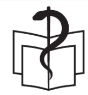 Zdravstvena pot 1, 1000 LjubljanaVLOGA ZA PRIDOBITEV PRAVICE DO PRILAGODITEV:dijaku/dijakinji zaradi daljših ali pogostih odsotnosti iz zdravstvenih razlogovdijaku/dijakinji s posebnimi potrebami, poleg prilagoditev, določenih z odločbo o usmeritvidijaku/dijakinji v drugih utemeljenih primerih(ustrezno obkrožite)Utemeljitev (navedite in opišite razloge, zaradi katerih vlagate vlogo; v primeru odsotnosti zapišite, koliko časa je trajala odsotnost oz. morebitna hospitalizacija; navedite, pri katerih predmetih se bodo izražale največje težave in za katere prilagoditve prosite): ________________________________________________________________________________________________________________________________________________________________________________________________________________________________________________________________________________________________________________________________________________________________________________________________________________________________________________________________________________________________________________________________________________________________________________________________________________________________________________________________________________________________________________________Podpis dijaka/dijakinje: _______________________Podpis staršev oz. skrbnikov: ____________________OBVEZNE PRILOGE: zdravniško potrdilo ali mnenje.					Vlogo oddate v svetovalno službo. 